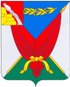 СОВЕТ НАРОДНЫХ ДЕПУТАТОВ ВЕРХНЕМАМОНСКОГО МУНИЦИПАЛЬНОГО РАЙОНА ВОРОНЕЖСКОЙ ОБЛАСТИР Е Ш Е Н И Еот 17 февраля 2022 г.                                                                                            № 1  ---------------------------------с.Верхний МамонОб отчёте главы Верхнемамонскогомуниципального района о результатах  своей деятельности и деятельности администрации Верхнемамонскогомуниципального района Воронежской области за 2021 годВ соответствии с частью 11.1 статьи 35, частью 5.1 статьи 36 Федерального закона от 06.10.2003 года №131-ФЗ «Об общих принципах организации местного самоуправления в Российской Федерации», частью 8 статьи 32 Устава Верхнемамонского муниципального района Воронежской области, заслушав отчёт главы  Верхнемамонского муниципального района Быкова Николая Ивановича,Совет народных депутатов Верхнемамонского муниципального районаРЕШИЛ:Отчет главы Верхнемамонского муниципального района о результатах своей  деятельности, о результатах деятельности администрации Верхнемамонского муниципального района за 2021 год принять к сведению.Признать деятельность главы  Верхнемамонского муниципального района Быкова Н.И. и деятельность администрации Верхнемамонского муниципального района по результатам работы за 2021 год удовлетворительной.Руководителям структурных подразделений администрации муниципального района принять все меры по выполнению планов и задач на 2022 год, поставленных в отчетном докладе главы Верхнемамонского муниципального района.4. Опубликовать настоящее решение в официальном периодическом печатном издании «Верхнемамонский муниципальный вестник».5.  Настоящее решение вступает в силу с момента подписания.Председатель Совета народныхдепутатов Верхнемамонского муниципального района                                     О.А.МихайлусовПриложениек решению Совета народных депутатов Верхнемамонского муниципального района от 17.02.2022 г. № 1Отчет главы Верхнемамонского муниципального района о проделанной работе по социально-экономическому развитию Верхнемамонского муниципального района за 2021 год.Уважаемые депутаты!С 25 января по 9 февраля состоялись отчеты глав сельских поселений за 2021 год.  Результаты проделанной  работы депутатами признаны удовлетворительными и сегодня, традиционно, мы встречаемся в этом зале, чтобы дать оценку нашей совместной работе за истекший год, сделать выводы, что получилось, а что пока нет, определить планы на будущее. Остался позади очередной год, который был весьма непростой в связи со сложной эпидемиологической ситуацией. Хочется поблагодарить вас, уважаемые депутаты, руководителей предприятий и организаций района, что, несмотря на все трудности, сохранены рабочие коллективы, обеспечена  своевременная  выплата заработной платы. Все запланированные на 2021 год социальные проекты реализованы в установленные сроки.         Главными задачами в работе администрации было формирование и  исполнение бюджета муниципального района, обеспечение бесперебойной работы предприятий района, учреждений образования, культуры, спорта, благоустройство территорий сел, развитие объектов инфраструктуры.        Консолидированный бюджет района за 2021 год по доходам исполнен в сумме 805 млн. руб., по расходам в сумме 786 млн. руб., с  профицитом–19  млн. руб.          552 млн.руб. всех бюджетных расходов, или 70 %, направлено на содержание социальной сферы.    Поступило собственных доходов – 232 млн. руб., рост к уровню прошлого года – 29,6%.  Все плановые назначения доходной части бюджета исполнены в полном объеме. Поступление межбюджетных трансфертов из областного и федерального уровня составило 573 млн.руб., это в 1,5 раза больше, чем в 2020 году в связи со строительством пристройки к лицею, стадиона, капремонтов детской школы искусств и сельских домов культуры. Налоговые доходы получены в сумме 169 млн.руб., на 53 млн.руб. больше,  чем в прошлом году, в основном за счет увеличения поступлений НДФЛ и единого сельхозналога.Неналоговые платежи поступили в сумме 63 млн.руб., что в 1,5 раза выше уровня прошлого года за счет роста доходов от продажи земли и имущества.Работа по недопущению образования задолженности по налоговым платежам в бюджет проводилась в соответствии с планом мероприятий и была  направлена на снижение уровня дотационности, рост налоговых и неналоговых доходов консолидированного бюджета муниципального района.В связи с действующими антиковидными ограничениями с января по март 2021 года работа по взысканию недоимки проводилась дистанционно, было охвачено 36 субъектов хозяйственной деятельности.В  отчетном  году проведено 9 заседаний комиссии по мобилизации дополнительных доходов, на которых рассмотрено 115 хозяйствующих субъектов. Индивидуальная разъяснительная работа проведена  в отношении более 4 тысяч налогоплательщиков – физических лиц. Отработано 3 млн. 352 тыс.руб. недоимки.        За счет реализации всего комплекса намеченных мероприятий за истекший год погашена задолженность по налогам в бюджеты всех уровней в сумме 7 млн. 277 тыс.руб. Получено дополнительных доходов  1 млн. 978 тыс. руб. Доведенное правительством области задание выполнено на 120 %. По отработке недоимки по имущественным налогам в 2021 году район на 6 месте в области, по отработке всех видов налогов, поступивших в консолидированный бюджет области, на 4 месте.       Кроме этого, проводилась работа по погашению задолженности по страховым взносам во внебюджетные фонды, в результате которой оплачено 926 тыс.руб.        Недоимка по налогам в консолидированный бюджет муниципального района по состоянию на 1 января 2022 года составила 3 млн. 777 тыс.руб., что ниже уровня прошлого года на 757 тыс.руб., или на 17%.Задача текущего года – продолжать работу по взысканию реальной недоимки, принимать меры по списанию невозможной к взысканию. В этом направлении необходима координация действий администраций района и сел, налоговых органов и подразделения судебных приставов.    Для оценки работы администрации разработана система показателей эффективности деятельности органов местного самоуправления, как на федеральном уровне, так и на региональном. В них отражается вся жизнедеятельность района. В настоящее время формируем отчетные показатели за 2021 год, не выполнены плановые значения по двум показателям –  «Смертность трудоспособного населения…», «Доля обеспеченности граждан, имеющих трех и более детей, земельными участками...».Наряду с выполнением плановых значений показателей и обеспечением их положительной динамики, главной оценкой для нас является отношение жителей и представителей бизнес-сообщества к нашей  работе. По результатам опросов населения с помощью информационных технологий удовлетворённость  деятельностью главы района по итогам 2021 года составляет 91,8% (за 2020 год- 83,3%). Удовлетворённость деятельностью депутатского корпуса – 88,9 % (за 2020 год- 73,8%), сводная оценка бизнес-климата в районе составляет - 4,19 балла из 5 возможных (за 2019 год - 4,36).Стабильность экономики района обеспечена работой сельскохозяйственной отрасли. На территории района работают 10 сельхозпредприятий  и  55 крестьянско-фермерских хозяйств. Сельскохозяйственные угодья занимают  92 тыс. га,  из которых 71 тыс. га пашня, 17,6 тысяч – пастбища, 3,4 тыс. га – сенокосы.За  2021 год получено валовой продукции  сельского  хозяйства на сумму 3 млрд. 255 млн.руб.,  в действующих ценах - рост на 31 % к уровню прошлого года, за счет роста производства продукции животноводства.Посевные площади в отчетном году составили 62 тыс. га, в том числе 39 тыс. га, или 63 %,  занимали зерновые и зернобобовые культуры.  Собрано зерновых  116 тыс. тонн в зачетном весе, на 18 % ниже уровня прошлого года, подсолнечника – 30,4 тыс. тонн, на 0,7% больше, чем в прошлом году.Значительный вклад в «общую копилку» зерновых внесли: ООО «Экополе» - 16,5тыс. тонн при средней урожайности 34 ц/га, ООО «Хлебороб» - 12 тыс.тонн, урожайность 31 ц/га, ООО «Рассвет» - 11 тыс.тонн, урожайность – 30 ц/га. (Лучшие КФХ: Кабанов  – 10,3 тыс.тонн, урожайность 31 ц/га, Багринцев А.В. – 3,9 тыс. тонн, урожайность – 30,4 ц/га).Самый высокий показатель по сбору подсолнечника, благодаря постоянной работе с качеством посевного материала и технологией возделывания культуры, получен в ООО «Рассвет» – 5 тыс.тонн, при средней урожайности 46 ц/га. (ООО «Журавушка» -  4,6 тыс.тонн, урожайность 39 ц/га, ООО «Экополе» – 3,6 тыс.тонн, урожайность 15,5 ц/га. Лучшие КФХ: ИП Кабанов – 1,7 тыс. тонн, урожайность 25 ц/га, ИП Кортунов – 807 тонн, урожайность 20 ц/га)Для восстановления плодородия пахотных земель и увеличения урожайности возделываемых культур в отчетном году хозяйствами района было внесено 352 тыс. тонн органических и 9,8 тыс. тонн минеральных удобрений, что составляет 71 кг д.в. на 1 га посевной площади. Общее поголовье  КРС в сельхозпредприятиях и крестьянско-фермерских хозяйствах на конец года составило 10211 голов, из которых 5008 коров.В отчетном году произведено 27572 тонны молока, на 7,5% больше, чем в прошлом году. Надой на 1 фуражную  корову составил  6031 кг, это выше показателей 2020 года на 4,4 %. Лучшие показатели по продуктивности в ООО «Экополе» – 9148 кг, ООО «Рассвет» –  6844 кг, ООО «Мамоновские фермы» – 6301 кг. В отчетном году объем производства основных видов скота и птицы (в живом весе) составил 1490 тонн, на 17,5 % больше уровня прошлого года. Приобретено новой сельскохозяйственной техники  и оборудования сельхозпредприятиями и крестьянско-фермерскими хозяйствами на сумму 213 млн. руб. (ООО «Экополе» - 42 млн.руб., ООО «Хлебороб» - 23 млн.руб., ИП Кабанов В.В. – 31 млн.руб., ИП Кортунов С.И. – 15 млн.руб., ИП Путенко В.П. – 20 млн.руб.).В рамках реализации  программы по поддержке малых форм хозяйствования, создания семейных животноводческих ферм получено господдержки на сумму 4 млн. 960 тыс.руб. ( Елютина Е.Г.)Всего в отчетном году на финансовую  поддержку сельхозпредприятий было выделено 47 млн.руб. субсидий из федерального и областного бюджета.  Прибыль сельхозпредприятий района по итогам работы за 2021 год - 222 млн.руб.         Благодаря  реализации  проектов по созданию современного молочного комплекса в Мамоновке,  реконструкции молочной фермы ООО «Экополе» в Нижнем Мамоне тенденцию сокращения производства продукции животноводства удалось остановить. В декабре 2021 года введен в эксплуатацию Гороховский свинокомплекс. Объем вложенных инвестиций по проекту – 1 млрд.622 млн., в 2022 году планируется еще 1 млрд.руб. Штатная численность работников  90 человек, средняя зарплата – 37733 руб.  Выход предприятия на проектную мощность позволит району выйти на новый уровень по производству мяса, обеспечить дополнительные поступления налогов в бюджет района, а также софинансировать социальные проекты за счет благотворительных средств инвестора. За 3 года работы на нашей территории компания уже вложила более 22 млн.руб. по различным направлениям: от ремонта социальных объектов до оборудования детских площадок.      Объем отгруженных товаров, работ и услуг  по промышленным видам деятельности составил 170 млн.руб., рост 108 % к уровню прошлого года.    Заводом молочный «Верхнемамонский» произведено за год 1977 тонн творога различной жирности, затраты на производство продукции составили 66 млн.руб.  Перерабатывается за сутки в среднем 28 тонн молока,  производственная  прибыль составила 652 тыс.руб. На предприятии трудятся 92 человека.В ООО «Мамонхлеб» объем производства хлебобулочных изделий составил  270 тонн,  это на 11%  ниже уровня прошлого года, сократилось производство булочных изделий. Отгружено собственной продукции за год на 21 млн.руб. Предприятие работает с прибылью.На территории района два предприятия оказывают жилищно-коммунальные услуги: ООО «Мамон-теплосеть» и  ООО «Жилсервис». За 2021 год реализовано услуг по теплоснабжению на 36млн.руб., по  водоснабжению и водоотведению на 24 млн.руб. Предприятия завершили год без убытков. По итогам 2021 года удовлетворённость населения уровнем организации теплоснабжения составила 92,4% (2020г – 90,7%), водоснабжения – 78,7% (2020г – 82,4%), электроснабжения – 95,3% (2020г - 93,5%), газоснабжения –96,2% (2020г – 93,1%).Согласно 131 Федеральному Закону «О местном самоуправлении» в полномочия  районной администрации  входит обеспечение регулярных пассажирских перевозок на межмуниципальных маршрутах, которые осуществляет  ООО «Мамон-Жилсервис».    Доходы от перевозки пассажиров составили  в отчетном  году  7 млн. 832 тыс.руб., на 21% больше, чем в прошлом году. Деятельность по организации пассажирских перевозок – отрасль дотационная. Предприятием на покрытие убытков  получено финансирование из всех уровней бюджета в сумме 10 млн. 331 тыс.руб., это на 24% больше, чем в прошлом году. В рамках программы по обновлению пассажирского транспорта район получил в 2021 году еще два микроавтобуса -  Газель. Удовлетворенность населения транспортным обслуживанием составила 88,3% (2020- 77,6%).         На сегодняшний день в районе ведут свою деятельность 39  предприятий малого и среднего бизнеса, 406 индивидуальных предпринимателей, зарегистрировано  в качестве  самозанятых  274 человека.   Действует 189 объектов торговой сети. Розничный товарооборот по сравнению с предыдущим годом вырос на 116 %, и составил  3 млрд. 900 млн. рублей. Обеспеченность населения торговой площадью - 627 кв.м. на 1000 населения, при нормативе 568 кв.м., то есть более, чем достаточно.  В районном центре работает еженедельная ярмарка на 278 торговых мест.За  2021 год оказано населению платных  услуг на 854 млн.руб., на 8 % больше, чем в прошлом году.        В 2021 году в рамках реализации мероприятий программы за счет средств отчислений от налога, взимаемого по упрощенной системе налогообложения по нормативу 10 %, на конкурсной основе была предоставлена финансовая поддержка субъектам малого бизнеса в сумме 2218 тыс.руб.  Выдан грант индивидуальному предпринимателю Сергеевой  в сумме 300 тыс.руб. на создание собственного дела (оборудование для кафе). Субсидии на компенсацию части затрат субъектов предпринимательства, связанных с приобретением оборудования, получили ООО «Спектр» в сумме 918 тыс.руб. (приобретение тестомесильной машины), ИП Крыштопина в сумме 1000 тыс.руб. (специализированный автотранспорт).      Услуги филиала многофункционального центра «Мои документы» очень востребованы жителями района.  За 2021 год оказано 15095 государственных и муниципальных услуг. Согласно результатам анкетирования, удовлетворенность населения качеством предоставления услуг достигла 99,7%.  За услугами Росреестра обратилось 67% жителей, услугами МВД– 18%, услугами налоговой инспекции – 7%, прочие -8 %.  Государственное задание по итогам года выполнено  на 113 %.Обеспечен 100%  охват сельских поселений услугами центра.  Для удобства жителей созданы удаленные рабочие места, где по графику прием граждан проводят специалисты филиала, в четыре поселения работники МФЦ выезжают по мере необходимости, по заявительному принципу. За 2021  год в сельских поселениях оказано 917 услуг.Средняя заработная плата в районе по кругу предприятий и организаций, предоставляющих статистическую отчетность, составит, по расчетным данным,  33149 руб., темп роста к уровню прошлого года – 109,6%. Выполнено плановое значение по показателю эффективности «Темп роста среднемесячной заработной платы работников организаций». Вместе с тем, ниже среднерайонной заработная плата на обрабатывающих предприятиях: ООО «Мамонхлеб», ООО завод молочный «Верхнемамонский», в сфере ЖКХ: ООО «Мамон-теплосеть», ООО «Жилсервис», некоторых сельхозпредприятиях: ООО «Лозовое», ООО «Журавушка». Не «дотягивает» уровень заработной платы до средней по району и во многих бюджетных организациях. Работа по повышению и легализации заработной платы в районе остается для  администрации  одним из основных приоритетов и должна стать предметом совместных усилий, тесного сотрудничества и взаимодействия всех структур, имеющих к этому отношение.  Значительную долю в денежных доходах населения, помимо заработной платы как основного источника доходов, занимают пенсии, различного рода пособия и социальная помощь. В районе проживает 7035 пенсионеров, или 38 % от общей численности  населения.  Размер пенсии в отчетном году увеличился на 5,4% и составил 14543 руб., выплачено за 2021 год 1 млрд. 228 млн.руб.Различные категории граждан, имеющие право на меры социальной поддержки, получили пособия и денежные компенсации в сумме 540 млн.руб., на 4 % меньше, чем в прошлом году по причине сокращения выплат по безработице.На 1 января 2022 года на счетах граждан в банках района хранилось 1 млрд. 187  млн. руб.  Прирост вкладов за год составил 37 млн.руб. Выдано кредитов населению в размере 215 млн. руб., на 20% больше, чем в прошлом году.В отчетном году в центр занятости населения за содействием в трудоустройстве обратилось 472 человека, безработными признано 239, получили работу 254 человека, или 54 % от числа обратившихся.  Направлены на обучение по различным специальностям 26 безработных граждан, услуги по  профессиональной ориентации получили 336 человек.    По состоянию на 1 января  2022 года численность безработных граждан составила 101 чел., на 36% меньше, чем в прошлом году.Выплачено пособий по безработице на сумму 8,8 млн.руб., средний размер пособия – 7823 руб., стипендий в сумме 153 тыс.руб., средний размер – 4 000 руб.В целом демографическая  ситуация в  2021  году  характеризуется продолжающимся  процессом  естественной  убыли  населения: родилось  120 детей (2020 год – 113), умерло 393 человека (2020 год – 430).  Смертность  превысила  рождаемость в 3,3 раза. В то же время, следует отметить, что в течение последних трех лет наблюдается  замедление  темпов сокращения численности района за счет миграционного прироста. За 2021 год, по данным статистики, выехало из района 657 человек, прибыло – 773. Всего за отчетный год среднегодовая численность сократилась в районе на 124 человека (2020 год – 18317 чел.,2021 год – 18193  чел.)         Стимулируем закрепление жителей в районе участием в госпрограммах.  За  2021 год 5 молодых семей улучшили свои жилищные условия в рамках программы «Обеспечение доступным и комфортным жильем». Выделено на эти цели 2,4 млн.руб. бюджетных средств. За период действия Закона Воронежской области предоставлено 43 земельных участка многодетным семьям на безвозмездной основе.  Актуальными в районе остаются и вопросы благоустройства, строительства и реконструкции инженерной инфраструктуры. Всего протяженность дорог в районе составляет  557 км, из них 280 км – областного значения и 277 – местного.В отчетном году за счет средств дорожного фонда и субсидий областного бюджета сельскими поселениями  было отремонтировано 35 км дорог на сумму            76 млн. руб. Удовлетворённость населения качеством автомобильных дорог составила  83,6 %  (2020г – 79,2%).  В текущем году планируем направить на эти цели сумму не меньше, чем в прошлом.         В рамках регионального проекта «Формирование комфортной городской среды» начато благоустройство парка «Старая переправа» в с. Верхний Мамон на сумму 11 млн.руб. Работы пройдут в два этапа, первый завершен, второй  – до 1 сентября 2022 года, выполнено 67%  работ. Благоустроен сквер «Старый центр» на сумму 4 млн.руб. Силами участников территориального общественного самоуправления в 2021 году реализованы 10 проектов на сумму 10670 тыс.руб. ( 6921 тыс.руб. – гранты,3749 тыс.руб. – средства спонсоров и населения). На 2022 год подано 15 заявок на сумму 8877 тыс.руб., публичная защита проектов в марте. По проекту «Образ будущего» проведены работы в сельских поселениях на сумму 6318 тыс.руб.В 2021 году в рамках реализации проектов инициативного бюджетирования  поданы заявки на частичную реконструкцию системы водоснабжения  на х. Донской, стоимость работ 3,7 млн.руб., и в Русскожуравском сельском поселении, сумма финансирования -2,7 млн.руб.В рамках регионального проекта «Чистая вода» выделены средства на реконструкцию системы водоснабжения протяженностью свыше 30 км в с. Нижний Мамон. Проект рассчитан на 2 года, стоимость работ 180 млн.руб.В 2022 году выделены областные средства в сумме 7 млн.руб. на разработку проекта по строительству полигона ТКО и мусоросортировочного комплекса в Верхнем Мамоне. Определен подрядчик, ПСД будет в текущем году.        Район продолжает участвовать в программе по модернизации уличного освещения. Энергосберегающие источники света установлены уже в 6 сельских поселениях.  В отчетном году проведены работы в Гороховке, сумма финансирования составила 1677 тыс.руб. В текущем году будет проводить работы по установке светодиодных светильников Мамоновское сельское поселение, объем финансирования 1000 тыс.руб.  Доля освещенных частей улиц сельских поселений на конец 2021 года составила 79,4 %.        С целью дальнейшего вхождения в программы в стадии разработки проектно-сметная документация на реконструкцию котельной, сетей теплоснабжения, очистных сооружений в Верхнем Мамоне.В  настоящее  время  в   общеобразовательных  учреждениях  района  обучается  1637  учеников,  дошкольные учреждения посещают 488 детей.На подготовку образовательных учреждений к новому учебному году  израсходовано 12433 тыс.руб. средств местного бюджета из запланированных 15 000 тыс.руб. В текущем году требую от руководителей учреждений подойти к этому вопросу ответственней. С 2019 года в стране начата реализация национальных проектов по 12 направлениям. В отчетном году на реализацию проектов «Современная школа» и «Цифровая образовательная среда выделены денежные средства в сумме 9318 тыс. руб. В Нижнемамонской, Русскожуравской и Лозовской школах  проведены ремонты кабинетов и созданы центры образования цифрового и гуманитарного профилей, поставлена новая  мебель и современное  учебное  оборудование. На реализацию проекта по строительству пристройки к лицею в 2021 году выделено бюджетное финансирование в сумме 90 млн.руб. Проект рассчитан на 2 года, работы продолжаются, срок сдачи объекта – 1 августа 2022 года, к началу нового учебного года.    Также в текущем году мы продолжаем участвовать в реализации нацпроекта «Современная школа», еще в трех учебных заведениях будут созданы центры цифрового и гуманитарного профилей, сумма финансирования  на ремонт кабинетов и приобретение мебели - 10800 тыс.руб. В рамках регионального проекта «Цифровая образовательная среда» планируется поставка оборудования и внедрение целевой модели цифровой образовательной среды в Нижнемамонской средней школе.     На ремонт помещений для размещения детского сада в здании Русскожуравской школы израсходовано 2319 тыс. руб., на ремонт  кровли  Нижнемамонского  детского  сада  № 3 -  1597  тыс. руб.      Учреждения образования продолжают участвовать в  программе  50/50. В 2021 году 5 школ принимали участие в программе, на ремонт вложено 3028 тыс.руб., в том числе 1514 тыс.руб. - привлечено внебюджетных средств. Спасибо большое  руководителям хозяйств, предпринимателям, оказавшим посильную помощь. (ГК «Агроэко» - 569 тыс.руб., ООО «Рассвет» - 295 тыс.руб., ООО «Мамоновские фермы» - 250 тыс.руб.).  В этом году в рамках программы планируется заменить окна в структурном подразделении лицея в Осетровке, сумма финансирования 1225 тыс.руб. (612,5 тыс.руб. – бюджет, 612,5 тыс.руб. ГК «Агроэко»).В отчетном году изготовлен проект и получено заключение экспертизы на  ремонт здания  Верхнемамонского  детского  сада  № 1, стоимость работ 96 млн.руб., в разработке проект  капитального  ремонта здания лицея. На организацию летнего отдыха израсходовано 1312 тыс.руб. средств областного и местного бюджетов. Всего в летний период в различных оздоровительных лагерях, санаториях, пансионатах  отдохнули  986 детей, несмотря имеющиеся ограничения в связи со сложной санитарно-эпидемиологической обстановкой.Средняя заработная плата педагогических работников в 2021 году составила: в школах – 32794 руб., в детских садах –  31113 руб., в учреждениях  дополнительного образования – 35273 руб.В настоящее время в 24-х  приемных и опекунских семьях воспитывается  52 ребенка.Всего расходы на  образование в 2021 году составили  406 млн. руб.Медицинские услуги населению оказывают: районная  больница на 85 коек, 4 амбулатории, 6  фельдшерско-акушерских  пунктов,  3 офиса  врача общей практики.В рамках областной адресной инвестиционной программы капитального ремонта за счет средств областного бюджета проведен капитальный ремонт здания пищеблока, рентгеновского кабинета, Русскожуравской врачебной амбулатории  на общую сумму 6,2 млн. руб.На реализацию региональной программы модернизация первичного звена здравоохранения из средств федерального бюджета выделено 13 043  тыс. руб. на приобретение медицинского оборудования и трех автомобилей. На закупку различных расходных материалов, лекарственных препаратов, средств индивидуальной защиты медработников  получено дополнительно около 2,5 млн.руб. В рамках регионального проекта по созданию единого цифрового контура в здравоохранении приобретено компьютерное оборудование на сумму 1 137 тыс. руб.В 2021 году приняты на работу 3 врача и 10  средних медицинских работников.        Размер средней заработной платы работников здравоохранения составил 34307  руб., рост на 2,5 % к уровню прошлого года, в том числе: врачи –  59869  руб., средний медицинский персонал - 30 756 руб., младший медицинский персонал - 27 411  руб.Всего финансирование отрасли в отчетном году составило 195 млн.руб. Пользуясь случаем, хочу поблагодарить всех медицинских работников, которые уже на протяжении двух лет в связи с пандемией продолжают испытывать колоссальную нагрузку, борясь за жизни и здоровье жителей района.За  2021 год учреждения культуры провели 2684  мероприятия различной направленности. В связи с установленными ограничениями по причине неблагоприятной эпидемиологической обстановки часть из них проведена  в онлайн – режиме, в том числе традиционный фестиваль «Песни над Доном».В отчетном году капитально отремонтированы три сельских дома культуры: в Русской Журавке на сумму 11844 тыс.руб., в Дерезовке на сумму 7117 тыс.руб. и в Осетровке, объем финансирования 18752 тыс.руб. По адресной программе капитального ремонта  выделены денежные средства в сумме 5077 тыс.руб. на установку системы вентиляции и кондиционирования в районном доме культуры.Кроме этого, на укрепление материально-технической базы учреждений культуры в 2021 году поступили средства областного бюджета в сумме 10188  тыс. руб.          На 8 отделениях детской школы искусств обучается 329 учащихся.         В рамках нацпроекта «Культура» в отчетном году капитально отремонтировано здание школы, приобретено новое оборудование, учебные материалы и музыкальные инструменты. На эти  цели израсходовано 15200 тыс. руб. федеральных и областных средств с незначительной долей софинансирования из местного бюджета. 	 Средняя заработная плата в учреждениях культуры  составила 28878  рублей,  в детской школе искусств  -   34215 рублей. Бюджетное финансирование отрасли  за 2021 год - 95 млн. рублей.Задачи, стоящие перед отраслью – максимальное использование сельских домов культуры, привлечение жителей разнообразными услугами культуры, спорта, прикладного искусства («Коза Дереза» в Дерезовке, театральное направление в Ольховатке, клуб «Этаж» в Верхнем Мамоне).В районе 86 плоскостных спортивных сооружений, 19 спортивных залов, 11 многофункциональных спортивных площадок. Единовременная пропускная способность объектов спорта - 2367 чел.  В 2021 году в районе было проведено 46 соревнований, также команды приняли участие  в 27 соревнованиях областного и  всероссийского уровня с общим количеством участников 645 человек.       За 2021 год присвоено и подтверждено 35 спортивных разрядов, получено 315 знаков ГТО. Хочется особо отметить работу тренеров по самбо и дзюдо (Шестаков),  баскетболу (Баринова, Белимова), волейболу (Плясуля), бадминтону (Костов), теннису ( Штинников), футболу (Багринцев), чьи воспитанники занимают  призовые места в районных и областных соревнованиях. В областной Спартакиаде учащихся наши спортсмены заняли командное  2 место в своей группе, в отдельных видах спорта: дзюдо -3 место, бадминтон- 2 место. В составе сборной команды области приняли участие во всероссийских соревнованиях по бадминтону в Казани.Численность населения, систематически занимающегося физической культурой и спортом, составила по итогам года  50 % (год назад -  47,3%). Ежегодно расширяем материально-техническую базу для занятий спортом, в том числе оборудуем спортивные залы в сельских домах культуры. Продолжается  строительство  стадиона  в с. Верхний  Мамон, финансирование  в отчетном году составило 22 730  тыс. руб., на 2022 год выделено 29244 тыс.руб. Сдача объекта – 1 июля 2022 года.  За  2021 год объем инвестиций в основной капитал в целом по району составил 2 млрд. 432 млн.руб. Сельскохозяйственными предприятиями района вложено в развитие  2 млрд. 085 млн.руб., в том числе  1 млрд. 622 млн.руб. – ООО «Агроэко- Восток» на строительство свинокомплекса в Гороховке, 115 млн.руб. - ООО «Мамоновские фермы» на перевод скота в основное стадо, 90 млн.руб.-  ООО «Экополе», ООО «Рассвет» - 32 млн.руб., ООО «Хлебороб» - 35 млн.руб., ООО «Журавушка» - 18 млн.руб.,  ИП Кабанов - 63 млн.руб. на покупку сельхозтехники и оборудования, прочие КФХ на обновление основных средств – 104 млн.руб.       По комплексной рейтинговой оценке показателей социально-экономического развития, которую ежегодно подводит департамент экономического развития,  Верхнемамонский район по итогам 2020 года на 10 месте среди муниципальных районов области. За последние 3 года мы улучшили свои позиции по объему инвестиций в основной капитал - с  33 места поднялись на 9-ое, по сводной финансовой обеспеченности с 32 на 23 место, по стоимости основных фондов были 30 -ые, сейчас 19 -ые.  Низкий рейтинг, по прежнему, по  уровню развития промышленности и сельского хозяйства на душу населения - 31 место в области, и коэффициенту естественного прироста – 33 место. Заработная плата имеет тенденцию роста, но уровень ее невысок, недостаточно новых рабочих мест.        Рассчитываем, что работа крупных инвесторов на территории поправит ситуацию и будет способствовать не только увеличению объемов производства, росту финансовой обеспеченности, но и благоприятно отразится на демографических показателях и показателях уровня жизни населения района.        В 2021 году  район получил гранты в сумме 2 млн.руб. за третье место по результатам оценки эффективности развития муниципальных районов и 4,5 млн.руб. за наращивание экономического и налогового потенциала. Все средства направлены на разработку проектной документации капремонтов объектов социальной сферы и ЖКХ.Сегодня  Верхнемамонский район живет и развивается невзирая ни на что, благодаря слаженной, конструктивной работе органов власти, депутатского корпуса, бизнеса и общественности. Перед каждым главой поселения, руководителем отдела и специалистом стоят свои конкретные задачи. Хочется  поблагодарить всех за проделанную работу и  пожелать  удачи и успехов  в  осуществлении  намеченных  планов.